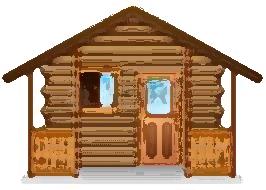 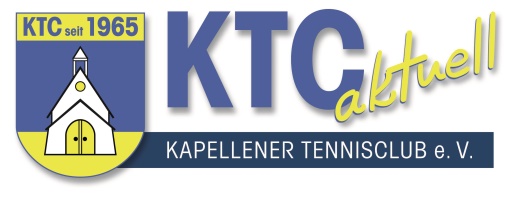 Hüttencup am 2.WeihnachtstagAuch dieses Jahr wollen wir wieder mit einem gemütlichen Zusammensein ein wenig unseren angefutterten Weihnachtsbratenspeck abtrainieren. Das lustige Mixed-Durcheinander-Happening startet am 26.12.2019 um 14:00 Uhr. Für Glühwein oder andere Gaumengenüsse wird wieder gesorgt.Anmeldeliste liegt im Clubhaus aus oder per Mail an sportwart@tennis-ktc.deMit sportlichem GrußMichael Tersteegen Sportwart